附件2：教育现代化推进工程中央预算内投资计划绩效目标表（2020年度）注：项目数量指标以实际分解下达项目数量为准。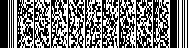 专项名称专项名称专项名称专项名称教育现代化推进工程教育现代化推进工程申报地方或单位申报地方或单位申报地方或单位申报地方或单位申请中央预算内投资（万元）申请中央预算内投资（万元）申请中央预算内投资（万元）申请中央预算内投资（万元）总体目标绩效指标一级指标二级指标三级指标三级指标指标值绩效指标实施效果指标产出指标项目数量项目数量绩效指标过程管理指标计划管理指标投资计划分解（转发）用时达标率投资计划分解（转发）用时达标率≤资计个工作日绩效指标过程管理指标计划管理指标“两个责任”按项目落实到位率“两个责任”按项目落实到位率100%绩效指标过程管理指标资金管理指标中央预算内投资支付率中央预算内投资支付率≥央预算绩效指标过程管理指标资金管理指标总投资完成率总投资完成率≥投资完绩效指标过程管理指标项目管理指标项目开工率项目开工率≥目开工绩效指标过程管理指标项目管理指标超规模、超标准、超概算项目比例超规模、超标准、超概算项目比例≤规模绩效指标过程管理指标监督检查指标审计、督查、巡视等指出问题项目比例审计、督查、巡视等指出问题项目比例≤计、